ФОНЕТИЧНА РИТМІКАПромовляйте звуки у поєднанні з рухами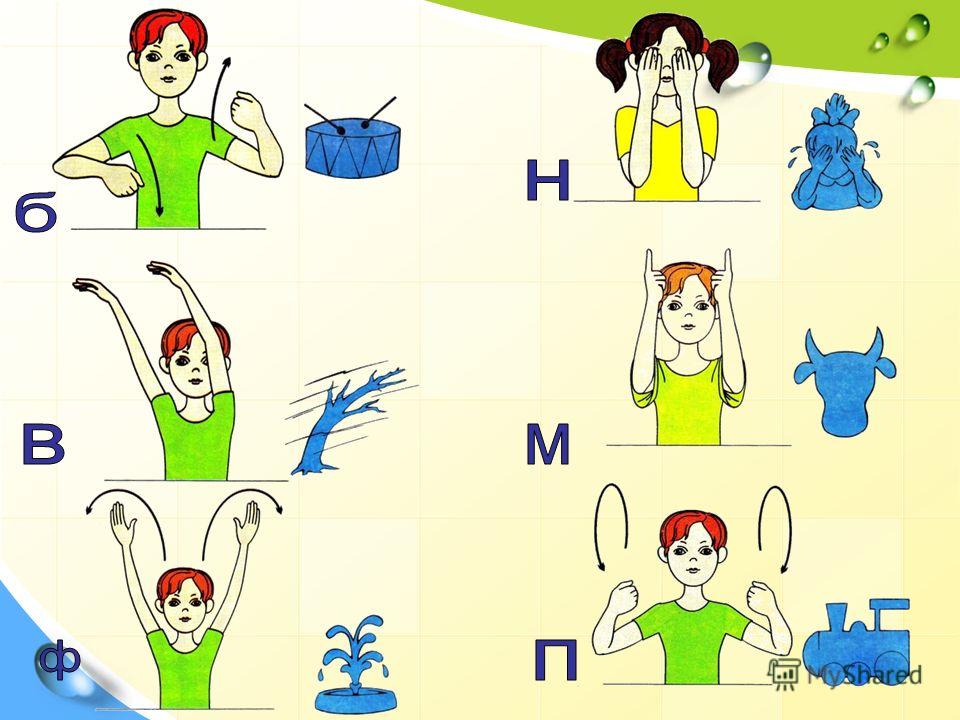 Дихальні вправи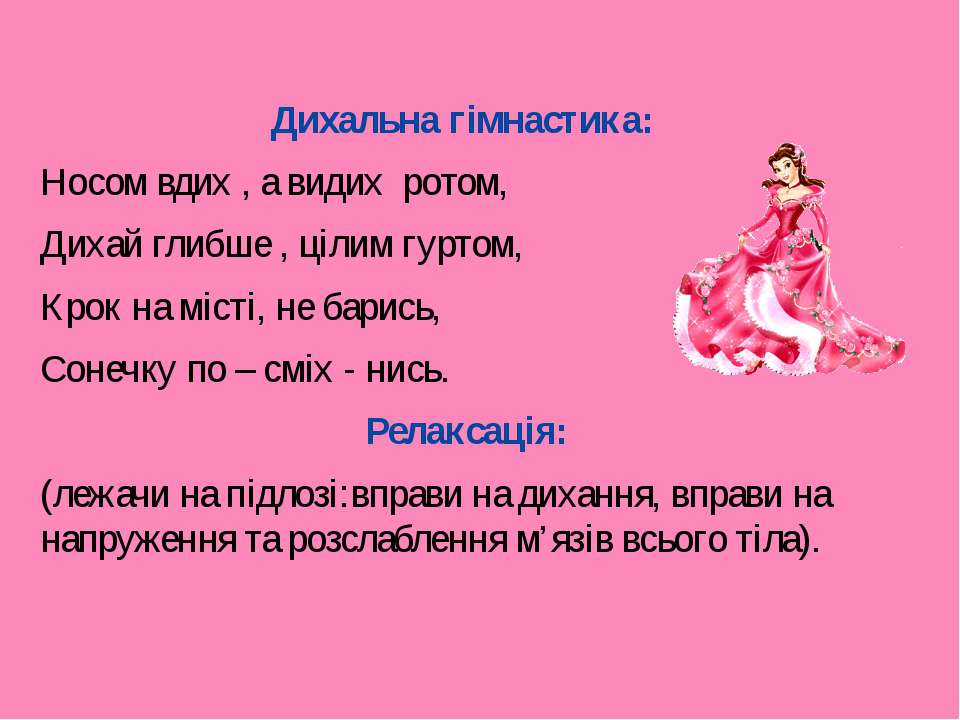 Проспівайте звуки тихо, потім – голосніше, потім – голосноА________________О________________У________________И________________Е________________І_________________ Ритмічна вправа «Годинники»В.п. – ноги на ширині плеч, руки на поясі. 1-2 – нахили голови праворуч, 3-4– ліворуч. (6 р.) В.п. . – ноги на ширині плеч, руки на поясі. 1-3 – підняти плечі вгору, 2-4 – В.п. (6 р.) В.п. . – ноги на ширині плеч, руки на поясі. 1-2 – праву руку до плеча, ліву до плеча,3-4 – праву руку вгору, ліву руку вгору,5-6 – праву руку до плеча, ліву руку до плеча, 7-8 – в.п. (6 р.)В.п. . – ноги на ширині плеч, руки на поясі. 1- нахили вправо, 2- В.п.,3- нахили вліво, 4- В.п. (6 р.)В.п. . – ноги на ширині плеч, руки на поясі.1- поворот тулуба вправо, 2 – В.п. злегка присісти, 3 – поворот тулуба вліво, 4 – В.п. злегка присісти. (6 р.)